Coordenação de Aperfeiçoamento de Pessoal de Nível SuperiorCII/CGPE/DPB/CAPESSBN Quadra 02 bloco L lote 6 – 9º andarCEP: 70040-020 – Brasília - DF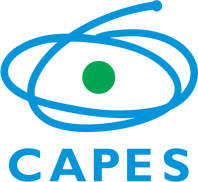 FORMULÁRIO DE CADASTRO DE BOLSISTA NO PAÍS E TERMO DE COMPROMISSOModalidade: SupervisãoInstruções para o preenchimento do Formulário:Todos os campos são obrigatórios, exceto os marcados com asterisco (*);O não preenchimento de qualquer campo implicará na não implementação da bolsa;O formulário deverá ser enviado por correio (endereço do cabeçalho) até, no máximo, o dia 10 do mês de início da vigência da bolsa - formulários postados após o dia 10 serão implementados no mês seguinte, sem a possibilidade de pagamento retroativo;Uma cópia digitalizada do formulário preenchido deverá ser encaminhada ao e-mail capes_fapergs@capes.gov.br  – indicando o Programa/Edital a que se refere, no assunto;O envio do documento digital não garante a implementação da bolsa.I. Dados do ProjetoPrograma/Edital: Título do projeto:      Coordenador geral do projeto:      E-mail do coordenador:      Nome da Instituição (IES):      II. Dados do BolsistaII. Dados do BolsistaII. Dados do BolsistaII. Dados do BolsistaII. Dados do BolsistaII. Dados do BolsistaNome:      Nome:      Nome:      Nome:      Nome:      Nome:      CPF:      RG:      RG:      RG:      RG:      Nascimento:      Nacionalidade:  Brasileira  Estrangeira*Nacionalidade:  Brasileira  Estrangeira*Nacionalidade:  Brasileira  Estrangeira*Sexo:  masculino  femininoSexo:  masculino  femininoSexo:  masculino  femininoE-mail:      E-mail:      E-mail:      E-mail:      E-mail:      E-mail:      Telefone para contato: (     )      Telefone para contato: (     )      Telefone para contato: (     )      Telefone para contato: (     )      Telefone para contato: (     )      Telefone para contato: (     )      *Se estrangeiro: Visto permanente    SIM  NÃO - Tipo:      *Se estrangeiro: Visto permanente    SIM  NÃO - Tipo:      *Se estrangeiro: Visto permanente    SIM  NÃO - Tipo:      *Se estrangeiro: Visto permanente    SIM  NÃO - Tipo:      Passaporte nº:      Passaporte nº:      *Se estrangeiro: Visto permanente    SIM  NÃO - Tipo:      *Se estrangeiro: Visto permanente    SIM  NÃO - Tipo:      *Se estrangeiro: Visto permanente    SIM  NÃO - Tipo:      *Se estrangeiro: Visto permanente    SIM  NÃO - Tipo:      País:      País:      Possui vínculo empregatício:  SIM*  NÃOPossui vínculo empregatício:  SIM*  NÃOPossui vínculo empregatício:  SIM*  NÃOPossui vínculo empregatício:  SIM*  NÃOPossui vínculo empregatício:  SIM*  NÃOPossui vínculo empregatício:  SIM*  NÃO*Se possui: Tipo de empregador:   IES no país  órgão público ou entidade  empresa  outros*Se possui: Tipo de empregador:   IES no país  órgão público ou entidade  empresa  outros*Se possui: Tipo de empregador:   IES no país  órgão público ou entidade  empresa  outros*Se possui: Tipo de empregador:   IES no país  órgão público ou entidade  empresa  outros*Se possui: Tipo de empregador:   IES no país  órgão público ou entidade  empresa  outros*Se possui: Tipo de empregador:   IES no país  órgão público ou entidade  empresa  outrosEmpregador:      Empregador:      Empregador:      Empregador:      Empregador:      Empregador:      Categoria funcional:  docente   não docente Categoria funcional:  docente   não docente Categoria funcional:  docente   não docente Categoria funcional:  docente   não docente Categoria funcional:  docente   não docente Categoria funcional:  docente   não docente Tipo de afastamento:  integral   parcial   sem afastamentoTipo de afastamento:  integral   parcial   sem afastamentoTipo de afastamento:  integral   parcial   sem afastamentoTipo de afastamento:  integral   parcial   sem afastamentoTipo de afastamento:  integral   parcial   sem afastamentoTipo de afastamento:  integral   parcial   sem afastamento com salário   sem salário com salário   sem salárioTempo do afastamento:                                                    Tempo do afastamento:                                                    Tempo do afastamento:                                                    Tempo do afastamento:                                                    III. Dados bancários do bolsista (o bolsista deverá ser o titular da conta):III. Dados bancários do bolsista (o bolsista deverá ser o titular da conta):Banco – Nome/nº:      /     Banco – Nome/nº:      /     Agência – Nome/nº:      Conta corrente nº:      -     IV. Dados do CursoIV. Dados do CursoNome da Instituição:      Nome da Instituição:      Nome do Curso:      Nome do Curso:      Matrícula (mês/ano):      Previsão de conclusão (mês/ano):      Título do Projeto:      Título do Projeto:      Coordenador do projeto responsável pelo bolsista:      Coordenador do projeto responsável pelo bolsista:      Email do coordenador do projeto:      Email do coordenador do projeto:      Orientador:      Orientador:      Email do orientador:      Email do orientador:      V. Dados da BolsaV. Dados da BolsaV. Dados da BolsaInício da bolsa (mês/ano):      Duração (meses):      Modalidade da bolsa: supervisãoVI. Termo de compromissoDeclaro, para os devidos fins, que tenho ciência das obrigações inerentes à qualidade de bolsista CAPES e, nesse sentido, COMPROMETO-ME a reitar as seguintes cláusulas:Possuir licenciatura, preferencialmente, na área do projeto; Possuir experiência mínima de 2 (dois) anos no magistério na educação básica; Ser professor na escola da rede pública participante do projeto aprovado e ministrar disciplina ou atuar na área do projeto; Ter sido selecionado pelo coordenador do projeto;Informar ao coordenador do projeto alterações cadastrais e eventuais mudanças; Controlar a frequência dos bolsistas na escola, repassando essas informações ao coordenador de projeto;  Elaborar, desenvolver e acompanhar as atividades presenciais dos bolsistas sob sua orientação; Manter a direção e os demais integrantes da escola informados sobre a atuação e boas práticas pedagógicas geradas pelos bolsistas; Elaborar e enviar ao coordenador do projeto os documentos de acompanhamento das atividades dos bolsistas sob sua orientação, sempre que solicitado. Informar imediatamente ao coordenador do projeto qualquer irregularidade no recebimento de sua bolsa e cobrar providências; O bolsista deve destacar o apoio financeiro recebido da CAPES/FAPERGS em todo trabalho publicado em decorrência das atividades do projeto;Não acumular a percepção da bolsa com qualquer modalidade de auxílio ou bolsa de outro programa da CAPES, ou de outra agência de fomento pública nacional.A inobservância dos requisitos citados acima, e/ou se praticada qualquer fraude pelo bolsista, implicará(ão) no cancelamento da bolsa, com a restituição integral e imediata dos recursos, de acordo com os índices previstos em lei competente, acarretando ainda, a impossibilidade de receber benefícios por parte da CAPES, pelo período de cinco anos, contados do conhecimento do fato.Tenho ciência que a bolsa será implementada respeitando regras previstas no Edital Fapergs/CAPES 03/2014VI. Termo de compromissoDeclaro, para os devidos fins, que tenho ciência das obrigações inerentes à qualidade de bolsista CAPES e, nesse sentido, COMPROMETO-ME a reitar as seguintes cláusulas:Possuir licenciatura, preferencialmente, na área do projeto; Possuir experiência mínima de 2 (dois) anos no magistério na educação básica; Ser professor na escola da rede pública participante do projeto aprovado e ministrar disciplina ou atuar na área do projeto; Ter sido selecionado pelo coordenador do projeto;Informar ao coordenador do projeto alterações cadastrais e eventuais mudanças; Controlar a frequência dos bolsistas na escola, repassando essas informações ao coordenador de projeto;  Elaborar, desenvolver e acompanhar as atividades presenciais dos bolsistas sob sua orientação; Manter a direção e os demais integrantes da escola informados sobre a atuação e boas práticas pedagógicas geradas pelos bolsistas; Elaborar e enviar ao coordenador do projeto os documentos de acompanhamento das atividades dos bolsistas sob sua orientação, sempre que solicitado. Informar imediatamente ao coordenador do projeto qualquer irregularidade no recebimento de sua bolsa e cobrar providências; O bolsista deve destacar o apoio financeiro recebido da CAPES/FAPERGS em todo trabalho publicado em decorrência das atividades do projeto;Não acumular a percepção da bolsa com qualquer modalidade de auxílio ou bolsa de outro programa da CAPES, ou de outra agência de fomento pública nacional.A inobservância dos requisitos citados acima, e/ou se praticada qualquer fraude pelo bolsista, implicará(ão) no cancelamento da bolsa, com a restituição integral e imediata dos recursos, de acordo com os índices previstos em lei competente, acarretando ainda, a impossibilidade de receber benefícios por parte da CAPES, pelo período de cinco anos, contados do conhecimento do fato.Tenho ciência que a bolsa será implementada respeitando regras previstas no Edital Fapergs/CAPES 03/2014Data e assinatura do bolsistaAssinatura e carimbo do Coordenador do Projeto aprovado pela Capes